Документ предоставлен КонсультантПлюс
АДМИНИСТРАЦИЯ ГОРОДА КРАСНОЯРСКАПОСТАНОВЛЕНИЕот 16 июля 2012 г. N 302ОБ УТВЕРЖДЕНИИ СХЕМ РАЗМЕЩЕНИЯ РЕКЛАМНЫХ КОНСТРУКЦИЙ(в ред. Постановления администрации г. Красноярскаот 14.05.2014 N 266)Во исполнение Решения Красноярского городского Совета депутатов от 22.12.2009 N 8-140 "О Правилах установки и эксплуатации рекламных конструкций на территории города Красноярска", руководствуясь ст. ст. 41, 58, 59 Устава города Красноярска, постановляю:1. Утвердить схему размещения рекламных конструкций по улице Александра Матросова в Свердловском районе города Красноярска согласно приложению 1.2. Утвердить схему размещения рекламных конструкций по улице Батурина в Советском районе города Красноярска согласно приложению 2.3. Утвердить схему размещения рекламных конструкций по улице Весны в Советском районе города Красноярска согласно приложению 3.4. Утвердить схему размещения рекламных конструкций по улице Воронова в Советском районе города Красноярска согласно приложению 4.5. Утвердить схему размещения рекламных конструкций на Коммунальном мосту в Центральном и Свердловском районах города Красноярска согласно приложению 5.6. Утвердить схему размещения рекламных конструкций по улице Ладо Кецховели в Железнодорожном и Октябрьском районах города Красноярска согласно приложению 6.7. Утвердить схему размещения рекламных конструкций по улице Михаила Годенко в Октябрьском районе города Красноярска согласно приложению 7.8. Утвердить схему размещения рекламных конструкций на Октябрьском мосту в Советском и Ленинском районах города Красноярска согласно приложению 8.9. Утвердить схему размещения рекламных конструкций по улицам Тельмана, Джамбульской, Новгородской в Советском районе города Красноярска согласно приложению 9.10. Департаменту информационной политики администрации города (Акентьева И.Г.) опубликовать Постановление в газете "Городские новости".11. Управлению наружной рекламы администрации города (Титаренко С.В.) разместить Постановление на официальном сайте администрации города.Глава городаЭ.Ш.АКБУЛАТОВПриложение 1к Постановлениюадминистрации городаот 16 июля 2012 г. N 302СХЕМАРАЗМЕЩЕНИЯ РЕКЛАМНЫХ КОНСТРУКЦИЙ ПО УЛИЦЕАЛЕКСАНДРА МАТРОСОВА В СВЕРДЛОВСКОМ РАЙОНЕГОРОДА КРАСНОЯРСКАМасштаб 1:5000Рисунок не приводится.Примечание:Сведения о рекламных местах указываются в паспортах рекламных мест.Руководительуправления наружной рекламыС.В.ТИТАРЕНКОПриложение 2к Постановлениюадминистрации городаот 16 июля 2012 г. N 302СХЕМАРАЗМЕЩЕНИЯ РЕКЛАМНЫХ КОНСТРУКЦИЙ ПО УЛИЦЕ БАТУРИНАВ СОВЕТСКОМ РАЙОНЕ ГОРОДА КРАСНОЯРСКАМасштаб 1:2000Рисунок не приводится.Примечание:Сведения о рекламных местах указываются в паспортах рекламных мест.Руководительуправления наружной рекламыС.В.ТИТАРЕНКОПриложение 3к Постановлениюадминистрации городаот 16 июля 2012 г. N 302СХЕМАРАЗМЕЩЕНИЯ РЕКЛАМНЫХ КОНСТРУКЦИЙ ПО УЛИЦЕ ВЕСНЫВ СОВЕТСКОМ РАЙОНЕ ГОРОДА КРАСНОЯРСКАМасштаб 1:2000Рисунок не приводится.Примечание:Сведения о рекламных местах указываются в паспортах рекламных мест.Руководительуправления наружной рекламыС.В.ТИТАРЕНКОПриложение 4к Постановлениюадминистрации городаот 16 июля 2012 г. N 302СХЕМАРАЗМЕЩЕНИЯ РЕКЛАМНЫХ КОНСТРУКЦИЙ ПО УЛИЦЕ ВОРОНОВАВ СОВЕТСКОМ РАЙОНЕ ГОРОДА КРАСНОЯРСКАМасштаб 1:5000Рисунок не приводится.Примечание:Сведения о рекламных местах указываются в паспортах рекламных мест.Руководительуправления наружной рекламыС.В.ТИТАРЕНКОПриложение 5к Постановлениюадминистрации городаот 16 июля 2012 г. N 302СХЕМАРАЗМЕЩЕНИЯ РЕКЛАМНЫХ КОНСТРУКЦИЙ НА КОММУНАЛЬНОМ МОСТУВ ЦЕНТРАЛЬНОМ И СВЕРДЛОВСКОМ РАЙОНАХГОРОДА КРАСНОЯРСКАМасштаб 1:5000Рисунок не приводится.Примечание:Сведения о рекламных местах указываются в паспортах рекламных мест.Руководительуправления наружной рекламыС.В.ТИТАРЕНКОПриложение 6к Постановлениюадминистрации городаот 16 июля 2012 г. N 302СХЕМАРАЗМЕЩЕНИЯ РЕКЛАМНЫХ КОНСТРУКЦИЙ ПО УЛИЦЕЛАДО КЕЦХОВЕЛИ В ЖЕЛЕЗНОДОРОЖНОМ И ОКТЯБРЬСКОМ РАЙОНАХГОРОДА КРАСНОЯРСКАМасштаб 1:5000Рисунок не приводится.Примечание:Сведения о рекламных местах указываются в паспортах рекламных мест.Руководительуправления наружной рекламыС.В.ТИТАРЕНКОПриложение 7к Постановлениюадминистрации городаот 16 июля 2012 г. N 302СХЕМАРАЗМЕЩЕНИЯ РЕКЛАМНЫХ КОНСТРУКЦИЙ ПО УЛИЦЕМИХАИЛА ГОДЕНКО В ОКТЯБРЬСКОМ РАЙОНЕГОРОДА КРАСНОЯРСКАМасштаб 1:2000Рисунок не приводится.Примечание:Сведения о рекламных местах указываются в паспортах рекламных мест.Руководительуправления наружной рекламыС.В.ТИТАРЕНКОПриложение 8к Постановлениюадминистрации городаот 16 июля 2012 г. N 302СХЕМАРАЗМЕЩЕНИЯ РЕКЛАМНЫХ КОНСТРУКЦИЙ НА ОКТЯБРЬСКОМ МОСТУВ СОВЕТСКОМ И ЛЕНИНСКОМ РАЙОНАХ ГОРОДА КРАСНОЯРСКА(в ред. Постановления администрации г. Красноярскаот 14.05.2014 N 266)Масштаб 1:5000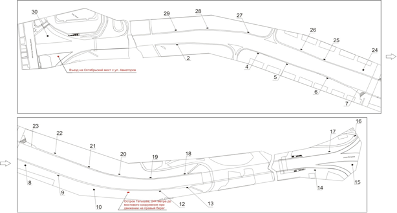 Примечания:Сведения о рекламных местах указываются в паспортах рекламных мест.Руководительуправления наружной рекламыС.В.ТИТАРЕНКОПриложение 9к Постановлениюадминистрации городаот 16 июля 2012 г. N 302СХЕМАРАЗМЕЩЕНИЯ РЕКЛАМНЫХ КОНСТРУКЦИЙ ПО УЛИЦАМ ТЕЛЬМАНА,ДЖАМБУЛЬСКОЙ И НОВГОРОДСКОЙ В СОВЕТСКОМ РАЙОНЕГОРОДА КРАСНОЯРСКАМасштаб 1:5000Рисунок не приводится.Примечание:Сведения о рекламных местах указываются в паспортах рекламных мест.Руководительуправления наружной рекламыС.В.ТИТАРЕНКОНомер на схемеАдрес рекламного местаТип конструкции1Ул. Александра Матросова, 4щитовая конструкция с размером информационного поля 6,0 м x 3,0 м (щит) либо щитовая конструкция с размером информационного поля 6,0 м x 3,2 м с автоматической сменой изображения (призматрон)2Ул. Александра Матросова, 4, 62 м от северного фасада зданиящитовая конструкция с размером информационного поля 1,2 м x 1,8 м (пилон)3Ул. Александра Матросова, 4, остановка общественного транспорта "Агентство Аэрофлота"рекламная конструкция в составе остановочного пункта движения общественного транспорта с размером информационного поля 1,2 м x 1,8 м4Ул. Александра Матросова, 6щитовая конструкция с размером информационного поля 6,0 м x 3,0 м (щит) либо щитовая конструкция с размером информационного поля 6,0 м x 3,2 м с автоматической сменой изображения (призматрон)5Ул. Александра Матросова, 8щитовая конструкция с размером информационного поля 6,0 м x 3,0 м (щит) либо щитовая конструкция с размером информационного поля 6,0 м x 3,2 м с автоматической сменой изображения (призматрон)7Ул. Александра Матросова, 15щитовая конструкция с размером информационного поля 6,0 м x 3,0 м (щит) либо щитовая конструкция с размером информационного поля 6,0 м x 3,2 м с автоматической сменой изображения (призматрон)8Ул. Александра Матросова, пересечение с ул. Свердловскойконструкция "Свердловский район" с размером информационных полей не более 42,0 м x 3,0 м; 30,0 м x 3,0 м, выполненная по индивидуальному проекту9Кольцевая развязка ул. Александра Матросова и ул. Семафорнойконструкция, выполненная по индивидуальному проекту11Ул. Александра Матросова, 11щитовая конструкция с размером информационного поля 6,0 м x 3,0 м (щит) либо щитовая конструкция с размером информационного поля 6,0 м x 3,2 м с автоматической сменой изображения (призматрон)12Ул. Александра Матросова, 3щитовая конструкция с размером информационного поля 6,0 м x 3,0 м (щит) либо щитовая конструкция с размером информационного поля 6,0 м x 3,2 м с автоматической сменой изображения (призматрон)13Ул. Александра Матросова, 1щитовая конструкция с размером информационного поля 6,0 м x 3,0 м (щит) либо щитовая конструкция с размером информационного поля 6,0 м x 3,2 м с автоматической сменой изображения (призматрон)14Ул. Александра Матросова, напротив здания по пр-ту им. газеты "Красноярский рабочий", 199щитовая конструкция с размером информационного поля 6,0 м x 3,0 м (щит) либо щитовая конструкция с размером информационного поля 6,0 м x 3,2 м с автоматической сменой изображения (призматрон)Номер на схемеАдрес рекламного местаТип конструкции2Ул. Батурина, 19щитовая конструкция с размером информационного поля 3,7 м x 2,7 м (ситиборд)3Ул. Батурина, 15щитовая конструкция с размером информационного поля 6,0 м x 3,0 м (щит) либо щитовая конструкция с размером информационного поля 6,0 м x 3,2 м с автоматической сменой изображения (призматрон)4Ул. Батурина, между зданиями N 7а и N 7б по ул. Весныщитовая конструкция с размером информационного поля 6,0 м x 3,0 м (щит) либо щитовая конструкция с размером информационного поля 6,0 м x 3,2 м с автоматической сменой изображения (призматрон)5Ул. Батурина, со стороны северо-западного угла здания по ул. Весны, 7ащитовая конструкция с размером информационного поля 6,0 м x 3,0 м (щит) либо щитовая конструкция с размером информационного поля 6,0 м x 3,2 м с автоматической сменой изображения (призматрон)6Ул. Батурина, напротив подземных гаражей по ул. Весны, 5ащитовая конструкция с размером информационного поля 6,0 м x 3,0 м (щит) либо щитовая конструкция с размером информационного поля 6,0 м x 3,2 м с автоматической сменой изображения (призматрон)Номер на схемеАдрес рекламного местаТип конструкции4Ул. Весны, 6щитовая конструкция с размером информационного поля 6,0 м x 3,0 м (щит) либо щитовая конструкция с размером информационного поля 6,0 м x 3,2 м с автоматической сменой изображения (призматрон)6Ул. Весны, 16ащитовая конструкция с размером информационного поля 1,2 м x 1,8 м (пилон)7Ул. Весны, 20щитовая конструкция с размером информационного поля 6,0 м x 3,0 м (щит) либо щитовая конструкция с размером информационного поля 6,0 м x 3,2 м с автоматической сменой изображения (призматрон)8Ул. Весны, 22щитовая конструкция с размером информационного поля 6,0 м x 3,0 м (щит) либо щитовая конструкция с размером информационного поля 6,0 м x 3,2 м с автоматической сменой изображения (призматрон)10Ул. Весны, 15щитовая конструкция с размером информационного поля 6,0 м x 3,0 м (щит) либо щитовая конструкция с размером информационного поля 6,0 м x 3,2 м с автоматической сменой изображения (призматрон)11Ул. Весны, 11щитовая конструкция с размером информационного поля 6,0 м x 3,0 м (щит) либо щитовая конструкция с размером информационного поля 6,0 м x 3,2 м с автоматической сменой изображения (призматрон)12Ул. Весны, 7бщитовая конструкция с размером информационного поля 6,0 м x 3,0 м (щит) либо щитовая конструкция с размером информационного поля 6,0 м x 3,2 м с автоматической сменой изображения (призматрон)Номер на схемеАдрес рекламного местаТип конструкции5Ул. Воронова, 17щитовая конструкция с размером информационного поля 6,0 м x 3,0 м (щит) либо щитовая конструкция с размером информационного поля 6,0 м x 3,2 м с автоматической сменой изображения (призматрон)9Ул. Воронова, 12, 55 м от пересечения с ул. Рокоссовскогощитовая конструкция с размером информационного поля 6,0 м x 3,0 м (щит) либо щитовая конструкция с размером информационного поля 6,0 м x 3,2 м с автоматической сменой изображения (призматрон)10Ул. Воронова, со стороны здания по пр-ту Металлургов, 6щитовая конструкция с размером информационного поля 6,0 м x 3,0 м (щит) либо щитовая конструкция с размером информационного поля 6,0 м x 3,2 м с автоматической сменой изображения (призматрон)11Ул. Воронова, перед проездом к зданию по пр-ту Металлургов, 4щитовая конструкция с размером информационного поля 6,0 м x 3,0 м (щит) либо щитовая конструкция с размером информационного поля 6,0 м x 3,2 м с автоматической сменой изображения (призматрон)14Ул. Воронова, 12ащитовая конструкция с размером информационного поля 1,2 м x 1,8 м (пилон)17Ул. Воронова, 16, справа от входа в магазинтумба (пиллар) с размером информационного поля 1,4 м x 3,0 м; 0,85 м x 3,0 м19Ул. Воронова, 18щитовая конструкция с размером информационного поля 6,0 м x 3,0 м (щит) либо щитовая конструкция с размером информационного поля 6,0 м x 3,2 м с автоматической сменой изображения (призматрон)20Ул. Воронова, 24, со стороны пристройкищитовая конструкция с размером информационного поля 6,0 м x 3,0 м (щит) либо щитовая конструкция с размером информационного поля 6,0 м x 3,2 м с автоматической сменой изображения (призматрон)21Ул. Воронова, 24, со стороны северного фасада зданиящитовая конструкция с размером информационного поля 6,0 м x 3,0 м (щит) либо щитовая конструкция с размером информационного поля 6,0 м x 3,2 м с автоматической сменой изображения (призматрон)Номер на схемеАдрес рекламного местаТип конструкцииЦентральный район1Коммунальный мост, 45 м до въезда на о. Отдыха, движение на правый берегщитовая конструкция с размером информационного поля 6,0 м x 3,0 м (щит) либо щитовая конструкция с размером информационного поля 6,0 м x 3,2 м с автоматической сменой изображения (призматрон)4Коммунальный мост, остановка общественного транспорта "Остров Отдыха", движение на правый берегрекламная конструкция в составе остановочного пункта движения общественного транспорта с размером информационного поля 1,2 м x 1,8 м5Коммунальный мост, 49 м от остановки общественного транспорта "Остров Отдыха", движение на правый берегщитовая конструкция с размером информационного поля 6,0 м x 3,0 м (щит) либо щитовая конструкция с размером информационного поля 6,0 м x 3,2 м с автоматической сменой изображения (призматрон)7Коммунальный мост, 103 м от выезда с о. Отдыха, справа, движение на правый берегщитовая конструкция с размером информационного поля 6,0 м x 3,0 м (щит) либо щитовая конструкция с размером информационного поля 6,0 м x 3,2 м с автоматической сменой изображения (призматрон)16Коммунальный мост, 19 м от выезда с о. Отдыха, справа, движение на левый берегщитовая конструкция с размером информационного поля 6,0 м x 3,0 м (щит) либо щитовая конструкция с размером информационного поля 6,0 м x 3,2 м с автоматической сменой изображения (призматрон)Свердловский район8Выезд с Коммунального моста на Предмостную площадь, справащитовая конструкция с размером информационного поля 12,0 м x 4,0 м (суперборд)10Въезд на Коммунальный мост с Предмостной площади, справа, 2-я конструкциящитовая конструкция с размером информационного поля 6,0 м x 3,0 м (щит) либо щитовая конструкция с размером информационного поля 6,0 м x 3,2 м с автоматической сменой изображения (призматрон)Номер на схемеАдрес рекламного местаТип конструкцииЖелезнодорожный район4Ул. Ладо Кецховели, 30, в створе северного фасада зданиящитовая конструкция с размером информационного поля 6,0 м x 3,0 м (щит) либо щитовая конструкция с размером информационного поля 6,0 м x 3,2 м с автоматической сменой изображения (призматрон)5Ул. Ладо Кецховели, напротив здания по ул. Технической, 2бщитовая конструкция с размером информационного поля 6,0 м x 3,0 м (щит) либо щитовая конструкция с размером информационного поля 6,0 м x 3,2 м с автоматической сменой изображения (призматрон)Октябрьский район7Ул. Ладо Кецховели, 75щитовая конструкция с размером информационного поля 6,0 м x 3,0 м (щит) либо щитовая конструкция с размером информационного поля 6,0 м x 3,2 м с автоматической сменой изображения (призматрон)10Ул. Ладо Кецховели, со стороны северного фасада здания по ул. Копылова, 70щитовая конструкция с размером информационного поля 6,0 м x 3,0 м (щит) либо щитовая конструкция с размером информационного поля 6,0 м x 3,2 м с автоматической сменой изображения (призматрон)12Ул. Ладо Кецховели, 31щитовая конструкция с размером информационного поля 6,0 м x 3,0 м (щит) либо щитовая конструкция с размером информационного поля 6,0 м x 3,2 м с автоматической сменой изображения (призматрон)Номер на схемеАдрес рекламного местаТип конструкции3Ул. Михаила Годенко, 3щитовая конструкция с размером информационного поля 6,0 м x 3,0 м (щит) либо щитовая конструкция с размером информационного поля 6,0 м x 3,2 м с автоматической сменой изображения (призматрон)4Ул. Михаила Годенко, 3, со стороны юго-восточного фасада зданиящитовая конструкция с размером информационного поля 6,0 м x 3,0 м (щит) либо щитовая конструкция с размером информационного поля 6,0 м x 3,2 м с автоматической сменой изображения (призматрон)Номер на схемеАдрес рекламного местаТип конструкцииСоветский районСоветский районСоветский район2Остров Татышев, 50 м от мостового сооружения через протоку при движении на правый берегщитовая конструкция с размером информационного поля 6,0 м x 3,0 м (щит) либо щитовая конструкция с размером информационного поля 6,0 м x 3,2 м с автоматической сменой изображения (призматрон)4Остров Татышев, 50 м от разделительного островка въезда-выезда с острова при движении на правый берегщитовая конструкция с размером информационного поля 6,0 м x 3,0 м (щит) либо щитовая конструкция с размером информационного поля 6,0 м x 3,2 м с автоматической сменой изображения (призматрон)5Остров Татышев, 150 м от разделительного островка въезда-выезда с острова при движении на правый берегщитовая конструкция с размером информационного поля 6,0 м x 3,0 м (щит) либо щитовая конструкция с размером информационного поля 6,0 м x 3,2 м с автоматической сменой изображения (призматрон)6Остров Татышев, 130 м до подземного перехода при движении на правый берегщитовая конструкция с размером информационного поля 6,0 м x 3,0 м (щит) либо щитовая конструкция с размером информационного поля 6,0 м x 3,2 м с автоматической сменой изображения (призматрон)7Остров Татышев, остановка общественного транспорта при движении на правый берегрекламная конструкция в составе остановочного пункта движения общественного транспорта с размером информационного поля 1,2 м x 1,8 м8Остров Татышев, справа по направлению движения в сторону правого берега, район подземного переходащитовая конструкция с размером информационного поля 12,0 м x 4,0 м (суперборд)9Остров Татышев, 155 м от подземного перехода при движении на правый берегщитовая конструкция с размером информационного поля 6,0 м x 3,0 м (щит) либо щитовая конструкция с размером информационного поля 6,0 м x 3,2 м с автоматической сменой изображения (призматрон)10Остров Татышев, 285 м до мостового сооружения при движении на правый берегщитовая конструкция с размером информационного поля 12,0 м x 4,0 м (суперборд)12Остров Татышев, 140 м до мостового сооружения при движении на правый берегщитовая конструкция с размером информационного поля 6,0 м x 3,0 м (щит) либо щитовая конструкция с размером информационного поля 6,0 м x 3,2 м с автоматической сменой изображения (призматрон)13Остров Татышев, 50 м до мостового сооружения при движении на правый берегщитовая конструкция с размером информационного поля 6,0 м x 3,0 м (щит) либо щитовая конструкция с размером информационного поля 6,0 м x 3,2 м с автоматической сменой изображения (призматрон)Ленинский районЛенинский районЛенинский район14Съезд с Октябрьского моста к переулку Сибирскомущитовая конструкция с размером информационного поля 6,0 м x 3,0 м (щит) либо щитовая конструкция с размером информационного поля 6,0 м x 3,2 м с автоматической сменой изображения (призматрон)15Съезд с Октябрьского моста на улицу Мичуринащитовая конструкция "Ленинский район" с размером информационного поля 12,0 м x 3,0 м с автоматической сменой изображения (призматрон), выполненная по индивидуальному проекту16Въезд на Октябрьский мост с ул. Крайней, 2гщитовая конструкция с размером информационного поля 6,0 м x 3,0 м (щит) либо щитовая конструкция с размером информационного поля 6,0 м x 3,2 м с автоматической сменой изображения (призматрон)17Въезд на Октябрьский мост с правого берега, 90 м до мостового сооружениящитовая конструкция с размером информационного поля 6,0 м x 3,0 м (щит) либо щитовая конструкция с размером информационного поля 6,0 м x 3,2 м с автоматической сменой изображения (призматрон)Советский районСоветский районСоветский район18Остров Татышев, 50 м от мостового сооружения при движении на левый берегщитовая конструкция с размером информационного поля 6,0 м x 3,0 м (щит) либо щитовая конструкция с размером информационного поля 6,0 м x 3,2 м с автоматической сменой изображения (призматрон)19Остров Татышев, 160 м от мостового сооружения при движении на левый берегщитовая конструкция с размером информационного поля 6,0 м x 3,0 м (щит) либо щитовая конструкция с размером информационного поля 6,0 м x 3,2 м с автоматической сменой изображения (призматрон)20Остров Татышев, 264 м от мостового сооружения при движении на левый берегщитовая конструкция с размером информационного поля 6,0 м x 3,0 м (щит) либо щитовая конструкция с размером информационного поля 6,0 м x 3,2 м с автоматической сменой изображения (призматрон)21Остров Татышев, 364 м от мостового сооружения при движении на левый берегщитовая конструкция с размером информационного поля 6,0 м x 3,0 м (щит) либо щитовая конструкция с размером информационного поля 6,0 м x 3,2 м с автоматической сменой изображения (призматрон)22Остров Татышев, 117 м до подземного перехода при движении на левый берегщитовая конструкция с размером информационного поля 6,0 м x 3,0 м (щит) либо щитовая конструкция с размером информационного поля 6,0 м x 3,2 м с автоматической сменой изображения (призматрон)23Остров Татышев, остановка общественного транспорта на левый берегрекламная конструкция в составе остановочного пункта движения общественного транспорта с размером информационного поля 1,2 м x 1,8 м24Остров Татышев, 35 м от подземного перехода при движении на левый берегщитовая конструкция с размером информационного поля 12,0 м x 4,0 м (суперборд)25Остров Татышев, 165 м от подземного перехода при движении на левый берегщитовая конструкция с размером информационного поля 6,0 м x 3,0 м (щит) либо щитовая конструкция с размером информационного поля 6,0 м x 3,2 м с автоматической сменой изображения (призматрон)26Остров Татышев, 78 м до островка въезда-выезда с острова при движении на левый берегщитовая конструкция с размером информационного поля 6,0 м x 3,0 м (щит) либо щитовая конструкция с размером информационного поля 6,0 м x 3,2 м с автоматической сменой изображения (призматрон)27Остров Татышев, 54 м от островка въезда-выезда с острова при движении на левый берегщитовая конструкция с размером информационного поля 6,0 м x 3,0 м (щит) либо щитовая конструкция с размером информационного поля 6,0 м x 3,2 м с автоматической сменой изображения (призматрон)28Остров Татышев, 150 м до конструкции моста через протоку при движении на левый берегщитовая конструкция с размером информационного поля 6,0 м x 3,0 м (щит) либо щитовая конструкция с размером информационного поля 6,0 м x 3,2 м с автоматической сменой изображения (призматрон)29Остров Татышев, 50 м до мостового сооружения через протоку при движении на левый берегщитовая конструкция с размером информационного поля 6,0 м x 3,0 м (щит) либо щитовая конструкция с размером информационного поля 6,0 м x 3,2 м с автоматической сменой изображения (призматрон)30Съезд с Октябрьского моста на ул. Партизана Железнякащитовая конструкция "Советский район" с размером информационного поля 12,0 м x 3,0 м с автоматической сменой изображения (призматрон), выполненная по индивидуальному проектуЛенинский районЛенинский районЛенинский район31Въезд на Октябрьский мост с ул. Авиаторовщитовая конструкция с размером информационного поля 6,0 м x 3,0 м (щит) либо щитовая конструкция с размером информационного поля 6,0 м x 3,2 м с автоматической сменой изображения (призматрон)32Остров Татышев, 244 м до мостового сооружения при движении на правый берегщитовая конструкция с размером информационного поля 6,0 м x 3,0 м (щит) либо щитовая конструкция с размером информационного поля 6,0 м x 3,2 м с автоматической сменой изображения (призматрон)Номер на схемеАдрес рекламного местаТип конструкции3Ул. Тельмана, 43щитовая конструкция с размером информационного поля 1,2 м x 1,8 м (пилон)6Ул. Тельмана, 29щитовая конструкция с размером информационного поля 6,0 м x 3,0 м (щит) либо щитовая конструкция с размером информационного поля 6,0 м x 3,2 м с автоматической сменой изображения (призматрон)7Ул. Тельмана, 25щитовая конструкция с размером информационного поля 6,0 м x 3,0 м (щит) либо щитовая конструкция с размером информационного поля 6,0 м x 3,2 м с автоматической сменой изображения (призматрон)8Ул. Тельмана, 19щитовая конструкция с размером информационного поля 6,0 м x 3,0 м (щит) либо щитовая конструкция с размером информационного поля 6,0 м x 3,2 м с автоматической сменой изображения (призматрон)9Ул. Тельмана, 17щитовая конструкция с размером информационного поля 6,0 м x 3,0 м (щит) либо щитовая конструкция с размером информационного поля 6,0 м x 3,2 м с автоматической сменой изображения (призматрон)10Ул. Тельмана, 15щитовая конструкция с размером информационного поля 6,0 м x 3,0 м (щит) либо щитовая конструкция с размером информационного поля 6,0 м x 3,2 м с автоматической сменой изображения (призматрон)11Ул. Тельмана, 26, на противоположной стороне дорогищитовая конструкция с размером информационного поля 6,0 м x 3,0 м (щит) либо щитовая конструкция с размером информационного поля 6,0 м x 3,2 м с автоматической сменой изображения (призматрон)12Ул. Тельмана, 7щитовая конструкция с размером информационного поля 6,0 м x 3,0 м (щит) либо щитовая конструкция с размером информационного поля 6,0 м x 3,2 м с автоматической сменой изображения (призматрон)13Ул. Тельмана, 8щитовая конструкция с размером информационного поля 6,0 м x 3,0 м (щит) либо щитовая конструкция с размером информационного поля 6,0 м x 3,2 м с автоматической сменой изображения (призматрон)14Ул. Тельмана, 20щитовая конструкция с размером информационного поля 6,0 м x 3,0 м (щит) либо щитовая конструкция с размером информационного поля 6,0 м x 3,2 м с автоматической сменой изображения (призматрон)16Ул. Тельмана, 28втумба (пиллар) с размером информационного поля 1,4 м x 3,0 м; 0,85 м x 3,0 м19Ул. Тельмана, 36щитовая конструкция с размером информационного поля 6,0 м x 3,0 м (щит) либо щитовая конструкция с размером информационного поля 6,0 м x 3,2 м с автоматической сменой изображения (призматрон)21Ул. Джамбульская, между зданиями N 1а и N 1 по ул. Тельманащитовая конструкция с размером информационного поля 6,0 м x 3,0 м (щит) либо щитовая конструкция с размером информационного поля 6,0 м x 3,2 м с автоматической сменой изображения (призматрон)22Ул. Джамбульская, 19вщитовая конструкция с размером информационного поля 6,0 м x 3,0 м (щит) либо щитовая конструкция с размером информационного поля 6,0 м x 3,2 м с автоматической сменой изображения (призматрон)24Ул. Новгородская, 8щитовая конструкция с размером информационного поля 6,0 м x 3,0 м (щит) либо щитовая конструкция с размером информационного поля 6,0 м x 3,2 м с автоматической сменой изображения (призматрон)25Ул. Новгородская, между зданиями N 10 и N 12щитовая конструкция с размером информационного поля 6,0 м x 3,0 м (щит) либо щитовая конструкция с размером информационного поля 6,0 м x 3,2 м с автоматической сменой изображения (призматрон)